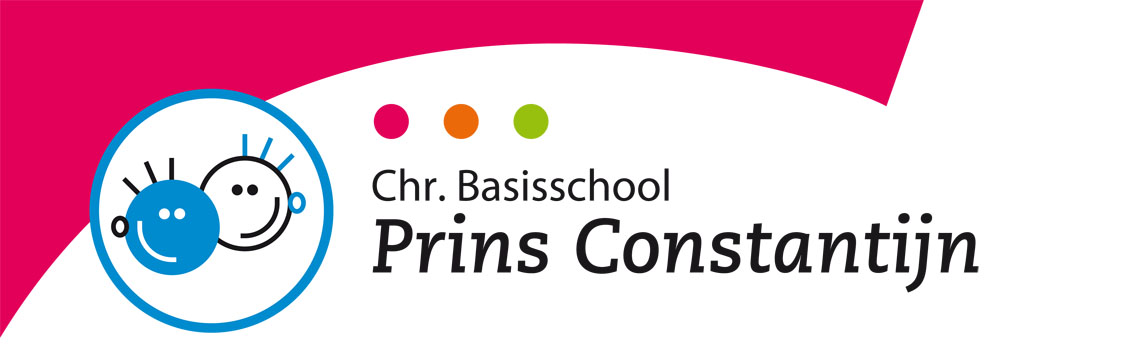 Beleidsplancognitief getalenteerde kinderen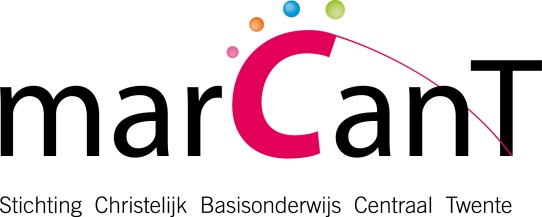 Inhoudsopgave1. Visie:	22. Doel:	23. Beleid:	33.1 Signaleren:	33.2 Kerndoelen:	43.3 Verrijkingswerk:	44. Uitvoering	54.1 In de klas en in de plusklas	54.2 Eigenaarschap	54.3 Communicatie	54. 4 Bijsturen	64.4.1 Doelen voor komend jaar	61. Visie: Pedagogische visie We vinden het belangrijk dat kinderen zich thuis voelen bij ons op school. Dat ze zich veilig voelen en dat ze zich gezien en gehoord voelen. Als school willen we zorgen voor een veilige en gestructureerde omgeving waarbinnen ieder zich kan ontwikkelen. De leerkrachten geven de kinderen houvast, dagen hen uit tot het maken van keuzes en tot het durven dragen van verantwoordelijkheid. We bieden daarom naast een duidelijke structuur met heldere afspraken, kinderen de mogelijkheid actief mee te denken en zelf keuzes te leren maken zodat zij zelf verantwoordelijk leren dragen. Door een positieve houding willen we het ontwikkelen van zelfstandigheid en zelfvertrouwen van de kinderen ondersteunen.Onderwijskundige visie In onze visie is leren een actief proces. Dit betekent dat kennis wordt opgebouwd op basis van persoonlijke ervaringen en hierdoor wordt betekenis verleend aan nieuwe kennis. Dit heeft tot consequentie dat we het belangrijk vinden dat kinderen zelf ook initiatieven nemen en van tijd tot tijd eigen keuzes maken. Daarnaast vinden we het belangrijk dat kinderen een onderzoekende leerhouding krijgen.  Om actief te kunnen leren moeten kinderen bepaalde basisvaardigheden beheersen en basiskennis hebben. Het gaat hierbij om de vakken: lezen, taal, rekenen en schrijven. Deze vakken worden aangeboden door middel van heldere en aangepaste instructie en werkvormen. Hierbij houden we rekening met verschillen tussen kinderen, immers ieder kind is anders. Uiteindelijk streven we naar kwalitatief hoogwaardig onderwijs met goede leerresultaten voor alle kinderen.2. Doel:Het doel van het onderwijs is:De leerlingen zitten goed in hun velLeerlingen gaan met plezier naar school. Dit betekent niet dat ze alles leuk vinden maar dat ze een positief beeld hebben van zichzelf, van school en hun plek daarin.Leerlingen zijn productiefLeerlingen presteren op een niveau dat bij hun cognitieve en sociaal-emotionele capaciteiten hoort. Ze zijn zich bewust van hun talenten en hoe die in te zetten. Ze zijn in staat om met frustraties en uitdagende stof om te gaan. Ze zijn voorbereid op de eisen die op het middelbaar onderwijs aan ze gesteld worden.Leerlingen halen de kerndoelenLeerlingen hebben een goede beheersing van de stof die in de kerndoelen omschreven staat. Op een enkele uitzondering na, halen alle leerlingen de kerndoelen binnen 8 jaar basisonderwijs. De leerlingen zijn goed voorbereid op de inhoud waar het voortgezet onderwijs op verder gaatPlusdoelen	De plusdoelen zijn gericht op het aanleren van vaardigheden. De belangrijkste vaardigheden zijn: onderzoeken, omgaan met frustratie en uitdaging, memoriseren, samenwerken, zelfstandig werken, zelfreflectie.b. 	Deze plusdoelen halen we met behulp van plusmateriaal wat we selecteren als middel om de bovenstaande vaardigheidsplusdoelen te bereiken.Bovenstaande doelen staan in volgorde  van belangrijkheid. We zullen als school ervoor zorgen dat alle kinderen een bepaald niveau halen alvorens door te gaan naar een volgend niveau.3. Beleid:3.1 Signaleren: Signalering gebeurt op  een combinatie van observatie, methode toetsen en landelijk genormeerde toetsen. Het uitgangspunt is dat we elk kind dat gebaat is bij extra begeleiding middels inhoudelijke plusstof of vaardigheidsbegeleiding dit aanbieden. Dit kan betekenen dat een kind met een IQ van 140 juist niet in de plusgroep zit omdat het geen baat heeft bij het onderwijs. Een kind met een IQ van 120 die er wel baat bij heeft is van harte welkom. We signaleren en registreren kinderen waarvan het (onderbouwde) vermoeden is dat ze begaafd zijn en volgen ze door de hele schoolcarrière.  We gebruiken daarbij de volgende middelen:Menstekening in de wenperiode bij de kleutersVragenlijst “anamnese” bij intake leerlingOudergesprek begin groep 1 waar doorgevraagd wordt op de ingevulde vragenlijstHet aanbieden van plusstof aan die leerlingen en kijken naar hoe ze ermee omgaanIn groep 3 het diagnostische deel van Digitaal Handelingsprotocol Hoogbegaafden, eventueel doortoetsenOudergesprek met de conclusies van het DHHBij handelingsverlegenheid, gedragsproblemen waarbij niet duidelijk is of hoogbegaafdheid een rol speelt of wanneer na het DHH blijkt dat dit wenselijk is, komt er aanvullend onderzoek in de vorm van Intelligentieonderzoek – WISC uitgevoerd door de orthopedagoog van stichting MarCanTVerwijzing naar de groep Cognitief Getalenteerden:Wanneer er een leervoorsprong is op de DLE toetsen van ten minste 10 maanden.Wanneer het welzijn in de groep en of thuis niet gewaarborgd is en waarvan het vermoeden bestaat dat dit een relatie heeft mijn zijn begaafdheidWanneer het kind niet die doelen behaalt die je redelijkerwijs van hem kunt verwachten.Wanneer de ouders het ernstige vermoeden hebben dat de leerling hoogbegaafd is en de school na de 1e 6 signaleringsstappen heeft geconcludeerd dat er geen sprake is van (hoog)begaafdheid en de leerling dus niet meedraait met de plusklas, is het aan de ouders vrij om zelf een intelligentieonderzoek te bekostigen. 3.2 Kerndoelen:Leerlingen worden geplaatst in de groep die correspondeert met hun leeftijdsniveauAlleen kinderen die minimaal 2 jaar voorlopen op meerdere gebieden  worden als uitzondering besproken om een klas over te slaan.  Hierbij gebruiken we de versnellingswenselijkheidslijst en er moet een iq test worden afgenomen.Kinderen die achterlopen krijgen minder verrijking tot ze weer op hetzelfde niveau zijn als leeftijdsgenoten in het reguliere onderwijs.Het productief vermogen wordt allereerst ingezet om de kerndoelen te halen. Het doel is dat kinderen minimaal op alle gebieden gelijk presteren aan hun leeftijdsgenoten. Het doel is expliciet niet om dit zo snel mogelijk te doen. Leerlingen met een voorsprong op een bepaald gebied worden, net als hun klasgenoten,  elke 6 maanden getoetst om te controleren of de stof uit het verleden nog beheerst wordt en of er geen hiaten opgelopen zijn. Groep 1 en 2Er wordt gewerkt aan de tussendoelen voor beginnende  geletterdheid en beginnende gecijferdheid, Bij kinderen die meer aankunnen wordt het accent gelegd op andere ontwikkelingsgebieden waarvan de kans bestaat dat deze minder ontwikkelenDe focus ligt op het relevant maken van de activiteiten en deze uitleggen aan kinderen, ouders en leerkrachtenLezen wordt zeker niet ontmoedigd maar ook niet aangemoedigdCompactingKinderen mogen compacten bij een herhaalde een A+ score. Bij een A-score mag een leerling compacten, als hij/zij uit DHH naar voren is gekomen als (hoog)begaafd, er een voorsprong geconstateerd is en duidelijk is dat dit de beste route is. 3.3 Verrijkingswerk:De tijd die na het behalen van de kerndoelen op eigen niveau over is wordt besteed aan plusdoelen: eerst vakgebonden verdieping (verder uitdiepen van bestaande onderwerpen), daarna verrijking in de vorm van verbreding (meer onderwerpen)Het uitgangspunt bij de verrijking is het opdoen van vaardigheden:Leren LerenLeren DenkenLeren LevenOm dit voor elkaar te krijgen kiezen we voor een algemene inhoud waarin vervolgens door de leerkracht en plusklasbegeleider ingezet wordt op uitdagingen:Zie uitvoering voor de specifieke methodes die gebruikt worden voor de verrijking en verdieping.4. Uitvoering4.1 In de klas en in de plusklasLeerling krijgt de lessen rekenen, taal, spelling, begrijpend lezen aangeboden via de compacting die in de methode zit of via de routeboekjes van SLO. Daarbij  kiest de leerkracht of hierbij nog extra opdrachten gemaakt moeten worden of dat er nog verder gecompact moet worden.Lessen (en instructie) worden gedifferentieerd aangeboden.De projecten die in de plusklas gemaakt worden, worden meegenomen in de klas om ook daar in de extra tijd aan te kunnen werken. Wanneer een project wordt afgerond krijgt deze presentatie een plek in de groep. De CG-klas is 1 keer in de 2 weken 2 uur. De ene week een middenbouwgroep de andere week een bovenbouwgroep.De CG-klas wordt begeleid door Martine van der Ploeg. Het tempo van de CG-klas wordt opzettelijk hoog gehouden om de leerlingen scherp en uitgedaagd te houden.4.2 EigenaarschapHet beleidsplan wordt bewaakt en bijgewerkt door de Commissie C G. Haar taken zijn:Waar nodig bijwerken van het beleidsplanAdviseren van collega’sHet begeleiden van actie/handelingsplannen voor specifieke leerlingenBegeleiden van lastige signaleringsgevallen3-maal per jaar evaluatie uitvoerenReactie op vragen/klachten/opmerkingen ouders/kinderen/collega’s.De commissie wordt bemand door:CG-klasbegeleider (Martine van der Ploeg, talentenbegeleider)Ib- er onderbouw (Gretha Wiggers) Ib-er bovenbouw ( Tineke Schoonderwoerd4.3 CommunicatieRichting leerlingen en oudersDe communicatie rondom de leerling loopt normaal gesproken via de groepsleerkracht.  Het is belangrijk dat deze hoofdverantwoordelijk blijft voor het proces van de leerling. In principe worden de rapporten e.d. in de 10-minuten gesprekken besproken, Daarnaast worden de ouders twee keer per jaar uitgenodigd voor een gesprek met de  plusklasbegeleider. Richting leerkrachtenDe CG-klasbegeleider geeft informatie over CG, in onderbouw, bovenbouwvergaderingen en een gezamenlijke teamvergadering.  We vinden het belangrijk dat de visie op CG onderwijs door het hele team wordt gedragen.Vanuit de commissie CG loopt over het algemeen de communicatie via de bouwcoördinatoren. Daarnaast zijn er mappen beschikbaar in de school met dit document en de bijlagen om de meeste antwoorden te vinden. Via deze route kunnen leerkrachten ook (praktijk)vragen stellen.4. 4 BijsturenWe vinden het belangrijk dat het beleid verwoordt hoe we op dit moment werken. We hebben een ideaal plaatje waar we naar toe willen werken. We realiseren ons dat we de stappen klein moeten houden om zo  wat we schrijven en doen kloppend te maken.Elk jaar komt de  commissie CG bij elkaar om te praten over dit beleid en de uitvoering ervan. Waar mogelijk wordt het beleid de komende jaren verder aangescherpt. Allereerst moet er met regelmaat gemeten worden of het proces naar behoeven verloopt. Hierbij kunnen er verschillende zaken bekeken worden4.4.1 Doelen voor komend jaarCommissie CG komt 3 keer bij elkaarEr wordt een beknopt model gemaakt die duidelijk aangeeft wat leerkrachten moeten doen wanneer een plusleerling wordt gesignaleerdEr wordt een overzicht gemaakt van de verdiepings- en verrijkingsmaterialen. Deze wordt gekoppeld aan de groepenMaterialen worden centraal in school neergezetBeleidsplan verder verfijnen en aanscherpenDHH inzetten waar nodigSpecifiek let de commissie CG aan het begin van het jaar erop dat leerlingen weer gespot zijn in de nieuwe klas na dossieroverdracht. Wanneer er in latere jaren hoogbegaafde leerlingen “gevonden” worden dan wordt de case doorgesproken met de leerkrachten van voorgaande jaren om uit te zoeken hoe deze leerling eerder opgemerkt had kunnen worden.